COLLÈGE INTERNATIONAL
DES SENIORS.
                                     HARMATTAN (CIS.H)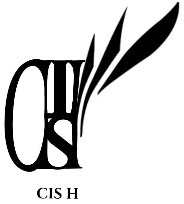 dans une perspective intergénérationnelleMissive de novembre 2020Créativité Collégialité ContinuitéLe CIS.H a surgi dans un élan de créativité souhaitant questionner et développer la place active des séniors dans la vie d'aujourd'hui et du future. Bien sûr, le senior est un réservoir d'idées, d'expériences, d'histoires et de réflexivité, mais encore faut-il que l'occasion lui soit donnée de s'avancer encore et toujours, de proposer, d'affirmer sa lecture du Monde, de la Vie. Mieux, le sénior sait ce que s'allier signifie, il cultive l'alliance. Il tend des perches aux autres générations, il invite à parcourir, étonné, des chemins que peut-être il connait, mais dont il met en avant la découverte... Rendons hommage à la créativité enthousiaste qui a lancé ce Collège et sachons la renouveler à chaque nouveau pas !De même, cultivons la collégialité de ce mouvement. Faire ensemble, dans la rigueur et la joie, la tranquillité et le sérieux, la constance et l'ouverture sont les ferments de l'intelligence collective qui l'anime. La course à la hiérarchie a-t-elle réussi en ce Monde ? N'est-ce pas un de nos grands défis que de savoir penser/gouverner/échanger/produire dans la divergence partagée, la conjonction recommencée, la nouveauté accueillie ? Savoir s'avancer à plusieurs, savoir être chacun en tous pour proposer et explorer, voici une seconde valeur dont nous héritons et qu'il nous faut choyer avec bonheur pour que le CIS.H vive et étende sa curiosité grâce à ses membres et ses correspondants ! C'est donc dans une envie d'intelligence collective et complexe qu'une nouvelle équipe, en partie fraîchement arrivée, en partie expérimentée, va mener plus loin les activités du CIS.H.Enfin, souvenons-nous du précepte confucéen : « on a deux vies et la seconde commence quand on se rend compte qu'on en a qu'une »... c'est sans doute à l'instant de cette émergence que prennent pleinement sens la créativité, la collégialité, et la continuité qui vont nous porter sous le regard bienveillant et par l'action enrichissante de tous ceux qui vont nous accompagner et nous rejoindre. Bonne lecture, nous comptons sur vous.Hervé CochetAssemblée générale ordinaire du 23 octobre 2020La séance est ouverte par Xavier Pryen, directeur des éditions l’Harmattan qui a rappelé son engagement et celui de Denis Pryen à soutenir le Collège dès sa création. Xavier souhaite poursuivre la coopération avec la nouvelle équipe du Collège dans des projets clairement définis.Après un tour de présentation, un hommage a été rendu à Michel Bernard pour le lancement de ce Collège qui entend donner la parole aux seniors en s’appuyant sur les différents modes d’expressions artistiques pour traiter de grands enjeux de notre siècle. L’esprit de collégialité repose sur la coopération et la solidarité entre les membres du Collège, particulièrement en ce qui concerne le fonctionnement du Bureau.29 adhérents ont participé aux votes : 9 en présence, 17 par correspondance et 3 par pouvoir.Rapport moral
Lecture du rapport établi par Michel Bernard.
Le rapport moral est adopté.Rapport financier
Lecture du rapport financier établi par Barbara. Il couvre la période allant de la création du Collège au 15 septembre 2020. C’est donc le premier rapport. Le précédent trésorier a été très absent ce qui rend difficile le suivi des adhérents. Il n’y a aucun passif. Le solde est positif : 1603,23 €.
Le rapport financier est adoptéQuestions diversesDes corrections sont à apporter aux statuts.Les trois axes indiqués dans le rapport moral sont à préciser.Il est souhaité que le Collège se recentre sur un petit nombre d’actions précises avant d’en envisager de nouvelles.Le format des Cahiers est celui d’une revue d’une centaine de pages. Exceptionnellement, le premier numéro comporte 160 pages. Il est vivement souhaité que les adhérents du CIS.H s’abonnent, mais aussi tout un chacun, sans obligation d’adhésion au CIS.H.Élection de membres du Bureau.Sont élus comme membre du Bureau pour 3 ansM. Hervé Cochet, Mme Anne-Marie Laulan, Mme Claude Plocieniak, M. Nicolas Quillet, M. Jean-François Renault, M. Jean RieucauConstitution du BureauLes membres présents du Bureau se sont réunis pour définir les responsabilités de chacun de ses membres :Président				M. Hervé CochetVice-président				M. Nicolas QuilletTrésorière				Mme Barbara NdimurukundoResponsable des Entretiens		Mme Anne-Marie Laulan Responsable "communication"		M. Jean-François RenaultResponsable "contacts adhérents"	Mme Claude PlocieniakResponsable "correspondants"		M. Jean RieucauResponsable "site internet"		M. Pierre Landry(sans affectation)			Mme Anne MichelLe rédacteur en chef des Cahiers, Christian Lesné, et la directrice de la Collection du CIS.H, Mme Dominique Sabourdin-Perrin, sont membres d’office du Bureau.Le Bureau le 29/10/2020.